LAMPIRAN II C PERATURAN REKTOR INSTITUT TEKNOLOGI BANDUNGNOMOR 	:  639/IT1.A/PER/2021TANGGAL 	:  27 Juli 2021* (dapat dikembangkan sesuai dengan kebutuhan)SURAT PERMOHONAN IZIN PENUTUPAN DOMAINNomor: ….../…….Yth:Sekretaris InstitutInstitut Teknologi BandungBersama ini kami yang bertanda tangan di bawah ini mengajukan izin penutupan/penonaktifan domain dengan informasi berikut:Nama Domain				: …………………………………………………………IP Address				: …………………………………………………………Nama Pengelola Domain		:  ………………………………………………………...Email Pengelola Domain		:  ………………………………………………………...No HP/WA Pengelola Domain	:  ………………………………………………………...Pertimbangan mengapa domain ini perlu ditutup…………………………………………………………………………………………………………….…………………………………………………………………………………………………………….…………………………………………………………………………………………………………….Atas perhatiannya, kami ucapkan terima kasih. Bandung, tanggal bulan tahun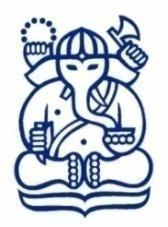   INSTITUT TEKNOLOGI BANDUNG                                <NAMA UNIT KERJA>    Jalan ...............Bandung Kode Pos ......,Telp.: +6222 ........., Fax.: +6222 ......., e-mail: ........Pimpinan Unit Kerja (yang mengeluarkan surat permohonan)TTDNama Pimpinan Unit NIP/NOPEG